ErziehungsbeauftragungGemäß § 1 Abs.1 Nr. 4 Jugendschutzgesetzfür die Veranstaltung: Zeltparty der KLJB Eching „Fly High – in den Mai“am 28.04.2023Die/der Erziehungsberechtige/r (Vater, Mutter,…)überträgt die Aufgabe der Personenaufsicht für seinen minderjährigen Sohn bzw. seine minderjährige Tochter:für die Dauer des Aufenthaltes während der oben genannten Veranstaltung auf nachstehende, volljährige, aufsichtspflichtige Person (Aufsichtspflichtige/r):Ich kenne die beauftragte Person und vertraue ihr die erzieherische Führung des Minderjährigen an. Ort, Datum							            Ort, Datum										Unterschrift Erziehungsberechtigte/	r				            Unterschrift Aufsichtsperson											Der Einlass mit diesem Aufsichtszettel ist nur Jugendlichen ab 16 Jahren gestattet. Der Besuch kann nur dann erfolgen, sofern es sich nachweislich um die oben aufgeführte Aufsichtsperson handelt. Außerdem muss diese Person beim Einlass anwesend sein. Die Fälschung einer Unterschrift stellt eine Straftat gem. § 267 StGB dar. Dieses Dokument ist nur mit einem Personalausweis oder Pass und einer Kopie des Personalausweises der/des Erziehungsberechtigten gültig.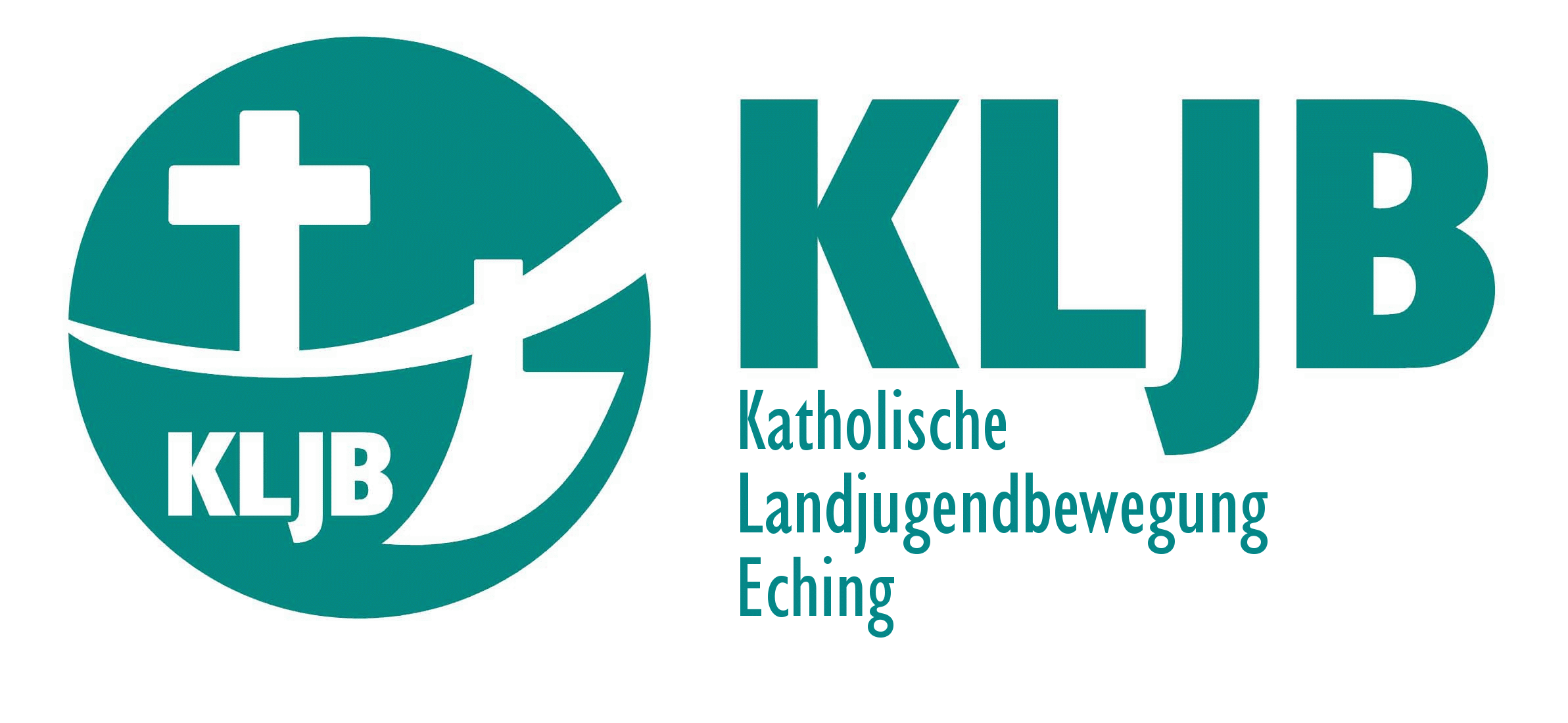 NameVornameStraße Nr.PLZ WohnortTel/MobilTel/MobilNameVornameStraße Nr.PLZ WohnortGeburtsdatumTel/MobilNameVornameStraße Nr.PLZ WohnortGeburtsdatumTel/Mobil